Куда: Коммерческое предложение от 05.03.2023 г.Уважаемые господа!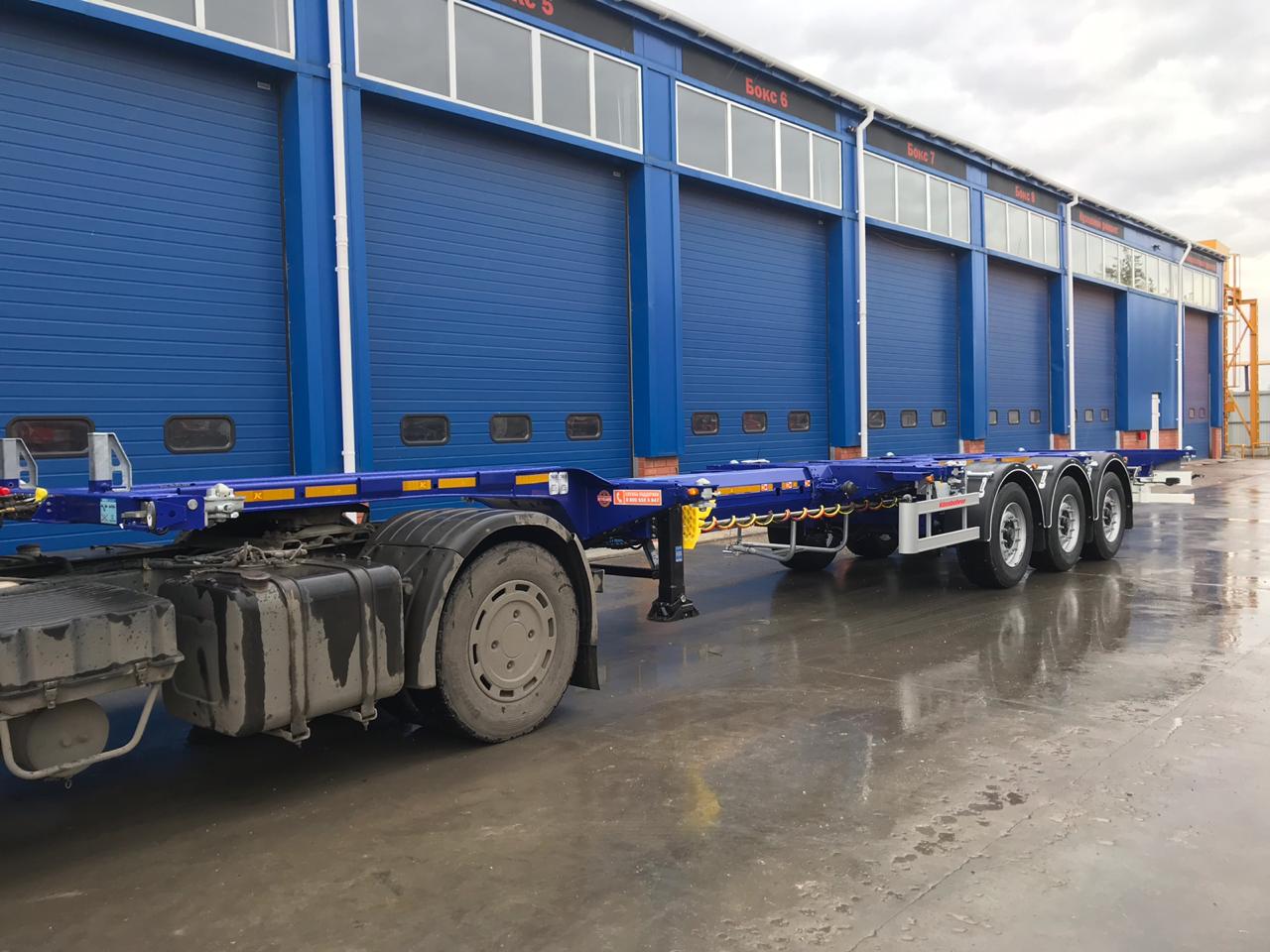 Условия и цены:Скачать фото с сайта:https://www.maxcar54.ru/catalog/pritsepy-i-polupritsepy/konteynerovozy/konteynerovoz-teleskop-k-ssbohrer-shg-amh-45-12-27-srednyaya-i-zadnyaya-razdvizhka/С уважением, Карнаков Вячеслав Владимирович
директор ООО "МаксКар"
8 (383) 233-32-53
8-913-752-39-768-913-477-09-39 (служебный)
стоянка – Федеральная трасса Р-254, северный обход Новосибирска, п. Садовый, ул. Пасечная, 10, (пост ГИБДД, гостиница «У самовара»)
maxcar54@mail.ruwww.maxcar54.ruhttps://www.youtube.com/channel/UCIiFI5uro5xB8fkw0N0pyRg/videoshttps://www.instagram.com/maxcar54ru/Куда: Коммерческое предложение от 05.03.2023 г.Уважаемые господа!Условия и цены:Скачать фото с сайта:https://www.maxcar54.ru/catalog/pritsepy-i-polupritsepy/konteynerovozy/konteynerovoz-teleskop-k-ssbohrer-shg-amh-45-12-27-srednyaya-i-zadnyaya-razdvizhka/С уважением, Карнаков Вячеслав Владимирович
директор ООО "МаксКар"
8 (383) 233-32-53
8-913-752-39-768-913-477-09-39 (служебный)
стоянка – Федеральная трасса Р-254, северный обход Новосибирска, п. Садовый, ул. Пасечная, 10, (пост ГИБДД, гостиница «У самовара»)
maxcar54@mail.ruwww.maxcar54.ruhttps://www.youtube.com/channel/UCIiFI5uro5xB8fkw0N0pyRg/videoshttps://www.instagram.com/maxcar54ru/Куда: Коммерческое предложение от 05.03.2023 г.Уважаемые господа!Условия и цены:Скачать фото с сайта:https://www.maxcar54.ru/catalog/pritsepy-i-polupritsepy/konteynerovozy/konteynerovoz-teleskop-k-ssbohrer-shg-amh-45-12-27-srednyaya-i-zadnyaya-razdvizhka/С уважением, Карнаков Вячеслав Владимирович
директор ООО "МаксКар"
8 (383) 233-32-53
8-913-752-39-768-913-477-09-39 (служебный)
стоянка – Федеральная трасса Р-254, северный обход Новосибирска, п. Садовый, ул. Пасечная, 10, (пост ГИБДД, гостиница «У самовара»)
maxcar54@mail.ruwww.maxcar54.ruhttps://www.youtube.com/channel/UCIiFI5uro5xB8fkw0N0pyRg/videoshttps://www.instagram.com/maxcar54ru/Куда: Коммерческое предложение от 05.03.2023 г.Уважаемые господа!Условия и цены:Скачать фото с сайта:https://www.maxcar54.ru/catalog/pritsepy-i-polupritsepy/konteynerovozy/konteynerovoz-teleskop-k-ssbohrer-shg-amh-45-12-27-srednyaya-i-zadnyaya-razdvizhka/С уважением, Карнаков Вячеслав Владимирович
директор ООО "МаксКар"
8 (383) 233-32-53
8-913-752-39-768-913-477-09-39 (служебный)
стоянка – Федеральная трасса Р-254, северный обход Новосибирска, п. Садовый, ул. Пасечная, 10, (пост ГИБДД, гостиница «У самовара»)
maxcar54@mail.ruwww.maxcar54.ruhttps://www.youtube.com/channel/UCIiFI5uro5xB8fkw0N0pyRg/videoshttps://www.instagram.com/maxcar54ru/Куда: Коммерческое предложение от 05.03.2023 г.Уважаемые господа!Условия и цены:Скачать фото с сайта:https://www.maxcar54.ru/catalog/pritsepy-i-polupritsepy/konteynerovozy/konteynerovoz-teleskop-k-ssbohrer-shg-amh-45-12-27-srednyaya-i-zadnyaya-razdvizhka/С уважением, Карнаков Вячеслав Владимирович
директор ООО "МаксКар"
8 (383) 233-32-53
8-913-752-39-768-913-477-09-39 (служебный)
стоянка – Федеральная трасса Р-254, северный обход Новосибирска, п. Садовый, ул. Пасечная, 10, (пост ГИБДД, гостиница «У самовара»)
maxcar54@mail.ruwww.maxcar54.ruhttps://www.youtube.com/channel/UCIiFI5uro5xB8fkw0N0pyRg/videoshttps://www.instagram.com/maxcar54ru/